Abstract and ConclusionThe processes and tests applied in the intermediate validation of the  productSW_OPER_MCO_SHAi2C_20131125T000000_20190101T000000_0501and the conclusions on the product quality drawn herefrom are described in this document.This product contains the representation of a model of the magnetic field of Earth’s core and its temporal evolution (“MCO” part of product name) using spherical harmonic coefficients (“SHA” part of product name). The model is estimated from Swarm and ground observatory data using the Comprehensive Inversion (CI) scheme within the Swarm Level 2 Processing system (“” part of product name). Operational Swarm Level 1b data version 0505/0506, covering the period from 2013-11-25 to 2018-12-31 are used for the model estimation and the product is valid over the same period (“20131125T000000_20190101T000000” part of product name). This is version 0501 of the product (last part of product name), i.e. baseline 05 indicating 5th year CI production, first, minor version. The format of the product is described in “Product Specification for L2 Products and Auxiliary Products”, doc. no. SW-DS-DTU-GS-0001.The assessment of the  product shows very good agreement with recent versions of the CHAOS-6 model, [Finlay et.al., EPS, 2016].The DTU SIL’s opinion is that the MCO_SHAi2C product is successfully validated and therefore suitable for release.Table of Contents1	Intermediate Validation Report of MCO_SHAi2C	51.1	Input data products	51.2	Model Parameterization and Data Selection	51.3	Output Products	51.4	Validation Results	61.4.1	Spatial Power Density	61.4.2	Secular Variation per Spherical Harmonic Coefficient	71.4.3	Secular Variation at Core-Mantle Boundary	81.4.4	Statistics of Model Residuals	91.5	Criteria	102	Additional Information	112.1	Model Configuration and Data Selection Parameters	112.2	Comments from Scientists in the Loop	122.2.1	Derivation of Model	122.2.2	Conclusion	12Annex A	Definitions of Tests	13A.1	Mean square vector field difference per spherical harmonic degree	13A.2	Correlation per spherical harmonic degree	13A.3	Visualisation of coefficient differences	13Table of FiguresFigure 1-1: Spatial power densities, core field, epoch 2015	6Figure 1-2: Time series of spherical harmonic coefficients, degrees 1-4	7Figure 1-3 Maps of Br and its changes at core-mantle boundary, up to degrees 13	8 Table of TablesTable 1-1: Input data products	5Table 1-2: Statistics of model residuals	9Table 1-3: Validation criteria	10Table 2-1: Model Configuration	12AbbreviationsReferences[Finlay et.al., EPS, 2016]  Recent geomagnetic secular variation from Swarm and ground observatories as estimated in the CHAOS-6 geomagnetic field model; Finlay, Christopher C.; Olsen, Nils; Kotsiaros, Stavros; Gillet, Nicolas; Tøffner-Clausen, Lars; Earth Planets and Space, Vol 68, 112 (2016). doi: 10.1186/s40623-016-0486-1 [Livermore et.al., NGEO, 2017]  An accelerating high-latitude jet in Earth’s core; Livermore, P.W., Hollerbach, R. and Finlay, C.C.; Nature Geoscience, 10, 62-68 (2017), doi:10.1038/ngeo2859[Sabaka et.al., GRL, 2016]  Extracting Ocean-Generated Tidal Magnetic Signals from Swarm Data through Satellite Gradiometry; Sabaka, Terence J. ; Tyler, Robert H. ; Olsen, Nils, Geophysical Research Letters (ISSN: 0094-8276,  2016), doi: 10.1002/2016GL068180[Sabaka et.al., EPS, 2018] A Comprehensive Model of Earth's Magnetic Field Determined From 4 Years of Swarm satellite observations; Sabaka, Terence J. ; Tøffner-Clausen, Lars; Olsen, Nils; Finlay, Christopher C. Earth Planets and Space, in preparation.Intermediate Validation Report of Input data products The following input data products were used for the estimation of the  core field modelTable 1-1: Input data productsModel Parameterization and Data SelectionSee Section 2.1.Output ProductsThe products of this validation report are:Swarm Level 2 Magnetic core field Product: Swarm Level 2 Intermediate Validation Product: SW_OPER_MCO_VALi2C_Validation ResultsThe tests were conducted between 2019-01-15 and 2019-02-10.This 5th year CI L2 production, denoted CIY5, is very similar in methodology and results as last year’s production (CIY4) which is thoroughly described in [Sabaka et.al., EPS, 2018]. The following contains the results of the tests performed on the core field product. See Annex A for general definitions of various tests. Spatial Power DensityFigure 1-1 below shows the spatial power density of, a) the core field model (CIY5, solid blue line), b) the difference in the core field between the CIY5 and the CHAOS-6 resp. CIY4 models (dashed resp. dotted blue lines), c) the secular variation of the core field model (solid orange line), d) the difference in the core field secular variation between the CIY5 and CHAOS-6 resp. CIY4 models (dashed resp. dotted orange lines), e) the secular acceleration of the CIY5, CHAOS-6, CIY4 core field models (solid lines, green, cyan, and red respectively).Figure 1-1: Spatial power densities, core field, epoch 2015The CIY5 and the CHAOS-6 models agree very well for both the core field and its secular variation, and for the secular acceleration up to degree 12 where the power in the CIY5 model decreases significantly faster than the CHAOS-6 model indicating a heavy damping of the higher order secular acceleration in the CIY5 model. Note that the differences between CIY5 and CHAOS-6 respectively CIY4 are very similar indicating that the differences between the models are stochastic. Note also that the power of the secular acceleration has increased from CIY4 to CIY5 for spherical harmonic degrees above 10.Secular Variation per Spherical Harmonic CoefficientFigure 1-2 below shows timeseries of the first time-derivatives of the spherical harmonic coefficients up to degree 3. The red curves show the CIY5 core field model coefficient derivatives and the blue curves show the CHAOS-6 model coefficient derivatives. The figure confirms the good agreement between the two models with the most noticeable difference in the coefficient due to the co-estimation of the induced part of the ionospheric field in the Comprehensive Inversion, i.e. this part is not included in the CI core field product.Figure 1-2: Time series of spherical harmonic coefficients, degrees 1-3Secular Variation at Core-Mantle BoundaryExamining the vertical component of the magnetic field at the core-mantle boundary (CMB) show features similar to those found in CHAOS-6,  [Livermore et.al., NGEO, 2017]. which requires caution if the CI core field model is to be used in studies of the CMB.Figure 1-3 above shows maps at the core-mantle boundary (CMB) of Br and dBr/dt (“SV”) at epoch 2016, and of the changes in dBr/dt (“δSV”) and d2Br/dt2 (“δSA”) from 2014 to 2019.The structures in these maps are very similar to those found in CHAOS-6, only the signals in the time-varying fields near the South pole albeit small are probably affected by contamination from external, polar current systems and should be interpreted with caution.Plotting Residuals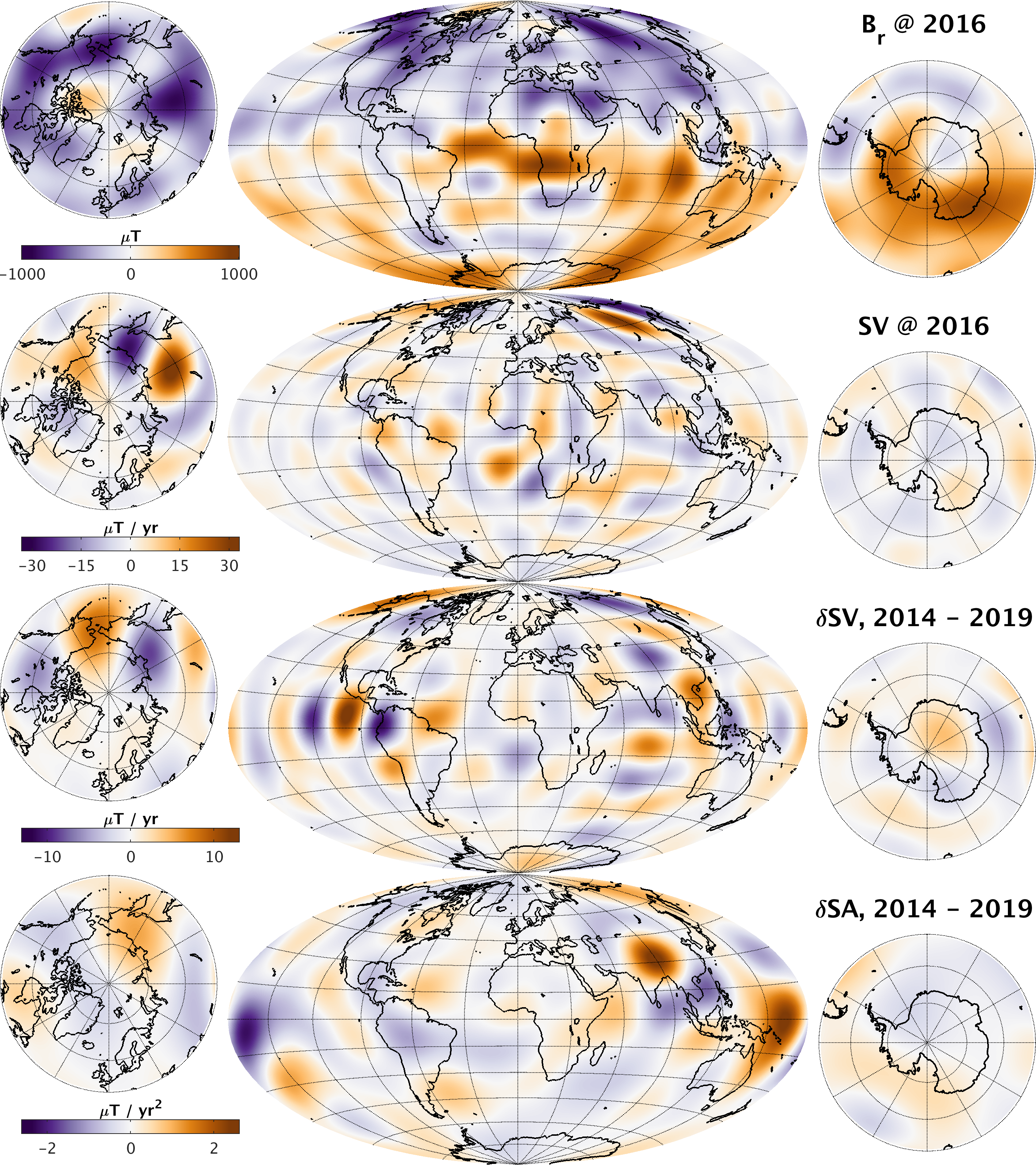 Figure 1-4 below show the residuals of the satellite observations versus the estimated models as a function of geomagnetic co-latitude. Swarm A in blue (shifted down 20 nT), Swarm B in green, and Swarm C in red (shifted up 20 nT). The plots show the expected shape with higher residuals in the auroral zones and near the magnetic equator (in the North-South vertical plane).Figure 1-4: Satellite observation residuals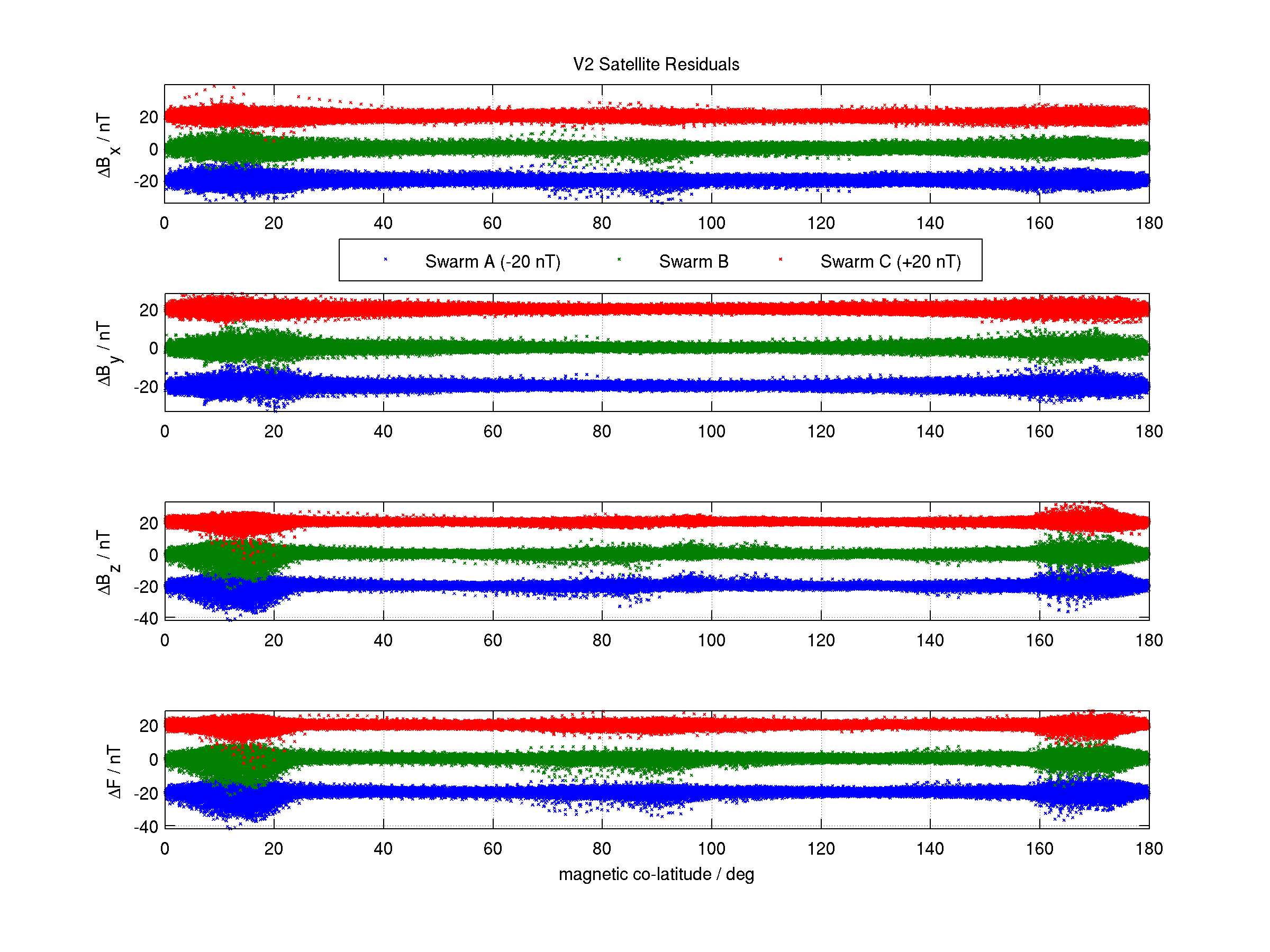 Statistics of Model ResidualsThe statistics of the data residuals obtained by the CIY5 modelling are given in Table 1-2 below. Grey cells indicate data from eclipse, white cells indicate data from sunlit regions. Crossed cells indicate data which are not used in the inversion process. “Field” indicate the pure vector and scalar measurements, whereas “NS diff” and “EW diff” indicate the North-South (along-track) respectively East-West differences (“gradients”). The standard deviations (of the residuals between the observations and the estimated model) of the differences are quite impressive; the standard deviations of the direct field measurements from the satellites are also remarkablywhereas the ground observatories show slightly higher residuals than previously recorded. Note also the almost perfect similarity between Swarm A and C (side-by-side flying pair) and North-South differences for all three satellites. Swarm B shows slightly higher residuals in the horizontal and scalar Field components (Bθ, Bφ, and F) at low and mid latitudes and slightly lower residuals at high latitudes likely due to its higher altitude.Table 1-2: Statistics of model residualsCriteria Table 1-3 below summarizes the criteria used to check the validity of the  product.Table 1-3: Validation criteriaAdditional InformationModel Configuration and Data Selection ParametersThe  product is obtained as a comprehensive co-estimation of the core, lithosphere, lunar M2 tidal, ionosphere, and magnetosphere field contributions including induced contributions similar to the method described in [Sabaka et.al., GRL, 2016]. The complete model configuration used is given in Table 2-1 below; the MCO_SHAi2C product is the green part:Table 2-1: Model ConfigurationThe data selection criteria are:Coarse agreement with CHAOS-6 field model: ΔBc ≤ 500 nT for all components c=r,ϑ,φ, and ΔF ≤ 100 nT.Kp ≤ 30 for gradient data, Kp ≤ 2- for field dataTime-derivative of Dst: |dDst/dt| ≤ 3 nT/hour30 second satellite sampling period, NS gradient data computed from 15 second differencescore, lithospheric, and tidal fields determined from night-side data only, i.e. with Sun ≥ 10° below the horizonComments from Scientists in the LoopDerivation of ModelThe final Comprehensive Inversion model using five years of Swarm data shows good agreement with alternative model and excellent statistics (Table 1-2), although caution must be taken when studying time-varying features at the core-mantle boundary (Section 1.4.3). The estimated ionospheric model may have some minor deficiencies which may also impact the magnetospheric model, this should have no impact on the estimated core and lithospheric field models.ConclusionThe estimated model is assessed to be of good quality with well-behaved characteristics and very good agreement with alternative core field model.Definitions of TestsMean square vector field difference per spherical harmonic degreeThe mean square vector field difference between models per spherical harmonic degree (n) is diagnostic of how closely the models match on average across the globe. The difference between Gauss coefficients of model i and model j can be defined as:		Equation A-1where n  is the degree, m is the order, a is the magnetic reference spherical radius of 6371.2 km which is close to the mean Earth radius, and r is the radius of the sphere of interest, which is taken as r = a for comparisons at the Earth’s surface and r = 3480 km for comparisons at the core-mantle boundary. Summing over degrees n from 1 to the truncation degree N and taking the square root yields the RMS vector field difference between the models i and j averaged over the spherical surface:		Equation A-2Correlation per spherical harmonic degreeAnalysis of spherical harmonic spectra is a powerful way to diagnose differences in amplitude between models but tells us little about how well they are correlated. The correlation per degree between two models again labelled by the indices i and j can be studied as a function of spherical harmonic degree using the quantity: 		Equation A-3Ideally, the correlation should be close to 1 for all models, indicating that they have equivalent features and coefficients. If the correlation falls below 0.5, for degrees 1-9, then the models should be examined in more detail. Coefficients from degree 10-13 in IGRF and WMM are less well-determined (e.g. due to noise) and also change more rapidly so are not expected to be well correlated by the launch of the Swarm mission.Visualisation of coefficient differencesA final method of visualising the differences in Gauss coefficients is to plot the differences as a triangular plot, with the zonal coefficients lying along the centre of the triangle, the sectorial coefficients along the edges and the tesseral coefficients filling the central regions. These plots will illustrate which, if any, coefficients are strongly divergent between models.Visualisation of spatial differences A geographical investigation of the models can be made by plotting the differences in the Bx, By and Bz components of the field at radius r = a. Studying differences between the SWARM models and reference models in space yields insight into the geographical locations where disparities are located, illustrating whether biases or errors have arisen in certain regions (e.g. polar areas).AcronymDescriptionCIComprehensive InversionCIY4Comprehensive Inversion, Year 4CIY5Comprehensive Inversion, Year 5CMBCore-Mantle BoundaryEULEuler AngleL2PSLevel 2 Processing SystemMCOMagnetic Core fieldPDGSPayload Data Ground SegmentSHASpherical Harmonic AnalysisSILScientist in the STRStar TrackerTDSTest Data SetVALValidationVFMVector Field MagnetometerProductsType PeriodCommentSW_OPER_Q3D_CI_i2__00000000T000000_99999999T999999_0101Q-matrix of Earth’s (1-D mantle + oceans)-Used for computing induced part of ionospheric fieldSW_OPER_AUX_OBS_2__20130101T000000_20131231T235959_0117
SW_OPER_AUX_OBS_2__20140101T000000_20141231T235959_0117 SW_OPER_AUX_OBS_2__20150101T000000_20151231T235959_0117
SW_OPER_AUX_OBS_2__20160101T000000_20161231T235959_0117
SW_OPER_AUX_OBS_2__20170101T000000_20171231T235959_0117 
SW_OPER_AUX_OBS_2__20180101T000000_20181231T235959_0117Observatory hourly mean values2013-11-25
–
2017-10-31A total of 163 observatories are includedSW_OPER_AUX_DST_2__19980101T013000_20190115T233000_0001
SW_OPER_AUX_F10_2__20060101T000000_20190115T000000_0001
SW_OPER_AUX_KP__2__19990101T023000_20190117T133000_0001IndicesAs indicated by the file namesSW_OPER_MAGA_LR_1B_yyyymmddTh1m1s1_yyyymmddTh2m2s2_vvvv
SW_OPER_MAGB_LR_1B_yyyymmddTh1m1s1_yyyymmddTh2m2s2_vvvv
SW_OPER_MAGC_LR_1B_yyyymmddTh1m1s1_yyyymmddTh2m2s2_vvvvSwarm magnetic data, 1 Hz2013-11-25
-
2018-12-31Decimated to 30 second sampling
vvvv = 0505 or 0506Swarm/Obs.Swarm/Obs.Geomagnetic quasi-dipole latitudeGeomagnetic quasi-dipole latitudeGeomagnetic quasi-dipole latitudeGeomagnetic quasi-dipole latitudeGeomagnetic quasi-dipole latitudeGeomagnetic quasi-dipole latitudeGeomagnetic quasi-dipole latitudeGeomagnetic quasi-dipole latitudeGeomagnetic quasi-dipole latitudeGeomagnetic quasi-dipole latitudeGeomagnetic quasi-dipole latitudeGeomagnetic quasi-dipole latitudeSwarm/Obs.Swarm/Obs.Low, ≤ 10°Low, ≤ 10°Low, ≤ 10°Low, ≤ 10°Mid, ]10°..55°]Mid, ]10°..55°]Mid, ]10°..55°]Mid, ]10°..55°]High, > 55°High, > 55°High, > 55°High, > 55°Swarm/Obs.Swarm/Obs.Standard deviations of data residuals, weighted, [nT]Standard deviations of data residuals, weighted, [nT]Standard deviations of data residuals, weighted, [nT]Standard deviations of data residuals, weighted, [nT]Standard deviations of data residuals, weighted, [nT]Standard deviations of data residuals, weighted, [nT]Standard deviations of data residuals, weighted, [nT]Standard deviations of data residuals, weighted, [nT]Standard deviations of data residuals, weighted, [nT]Standard deviations of data residuals, weighted, [nT]Standard deviations of data residuals, weighted, [nT]Standard deviations of data residuals, weighted, [nT]Swarm/Obs.Swarm/Obs.σ(Br)σ(Bθ)σ(Bφ)σ(F)σ(Br)σ(Bθ)σ(Bφ)σ(F)σ(Br)σ(Bθ)σ(Bφ)σ(F)AField1.631.921.662.411.652.092.071.785.62ANS diff0.310.180.320.160.240.280.350.180.93ANS diff0.890.760.790.680.490.530.820.311.05BField1.642.491.983.291.882.552.262.335.44BNS diff0.300.180.300.160.240.280.340.190.83BNS diff0.800.670.720.600.470.520.800.290.95CField1.641.871.642.381.652.082.071.785.62CNS diff0.320.180.320.160.250.290.350.180.93CNS diff0.900.760.780.680.490.540.820.311.05A-CEW diff0.550.400.740.360.380.440.750.320.55A-CEW diff1.220.631.790.510.700.751.500.440.59Magnetic observatoriesMagnetic observatories3.994.014.50n.c.3.443.874.31n.c.13.2312.8310.41n.c.Magnetic observatoriesMagnetic observatories11.4113.439.39n.c.5.316.757.97n.c.16.2617.3715.07n.c.InputTestCriteriaPass?ObservationsResidual statisticsStandard deviation of vector data below 7 nT.Standard deviation of scalar data below 5 nTOkSatellite ObservationsResidual plotsResiduals show expected behaviourOkReference modelAccumulated error
of secular variationBelow threshold requirement, 3 nT/yrOkAlternative modelComparison with modelCI model agrees with alternative modelOkModel PartMaximum
Degree/OrderTemporal
CharacteristicsCommentCore18/18Order 5 B-spline with knots every 6 monthsDamping of the mean-square, second and third time derivatives of Br at the core-mantle boundary (at 3480 km radius) with enhanced damping of zonal terms up to degree 9.Lithosphere120/120StaticDegree 19-120 purely determined by North-South differences from all satellites and East-West differences of lower pair satellite (A and C).Damping of Br for degrees 91 and above to reduce noiseIonosphere45/5
(dipole
coordinates)Annual, semi-annual, 24-, 12-, 8- and 6- hours periodicitySpherical harmonic expansion in quasi-dipole (QD) frame, underlying dipole SH nmax = 60, mmax = 12. Scaling by 3-months averages of F10.7 plus induction via a priori 3-D conductivity model (“1-D + oceans”) and infinite conductor at depth.Damping of:Mean-square current density J in the E-region within the nightside sector (magnetic local times 21:00 through 05:00; peak damping at 01:00)Mean-square of the surface Laplacian of J multiplied by a factor of sin8(2θ) over all local times, where θ is co-latitude.Magnetosphere,
external3/1One hour binsMagnetosphere,
induced3/3One hour binsToroidal45/5
(dipole
coordinates)Semi-annual and six hours periodicityMeridional currents in QD frame, underlying dipole SH nmax = 60, mmax = 12, centred at 400 km altitude.M2 Tidal18/18Periodicity: 12.42060122 hr, phase fixed with respect to 00:00:00, 1999 January 1 GMT